Puerto RicoPg 140-141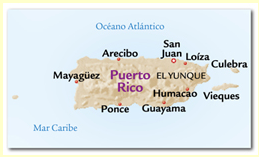 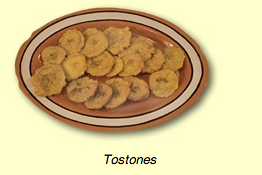 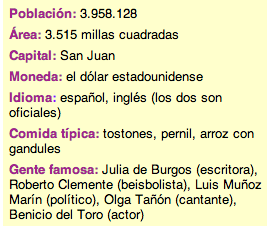 Pg 140-141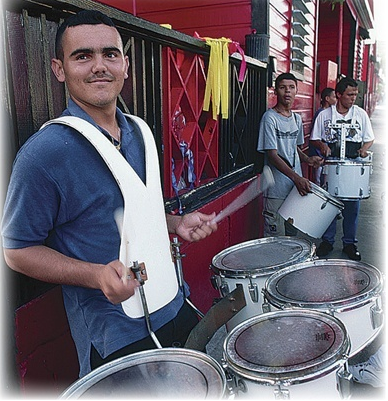 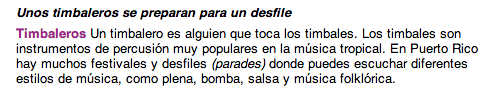 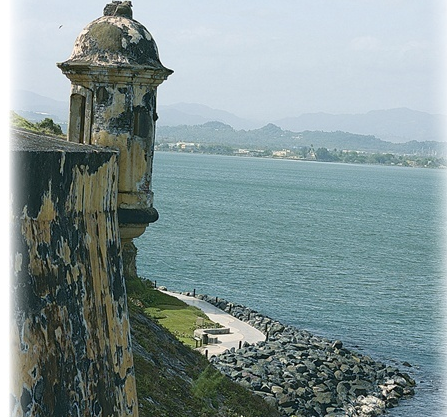 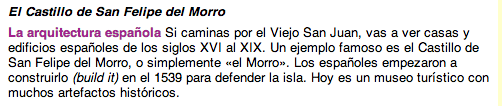 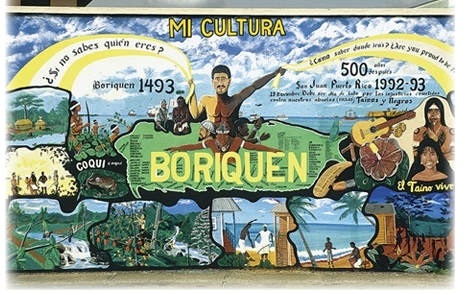 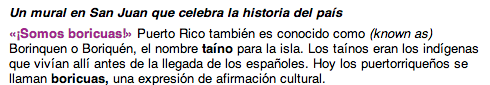 Pg 150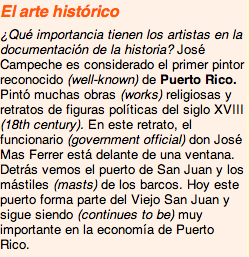 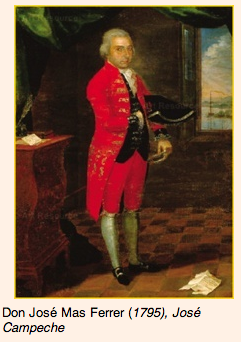 Pg 156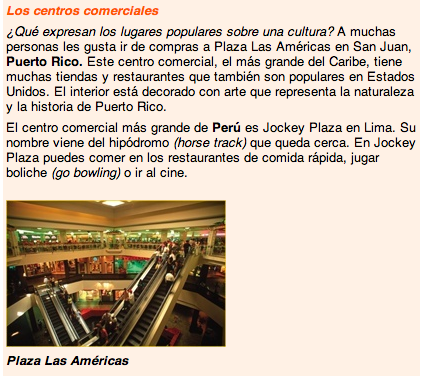 Pg 180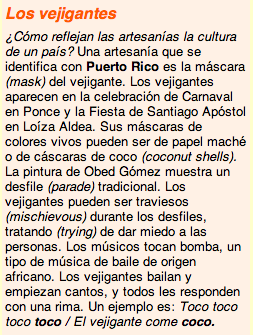 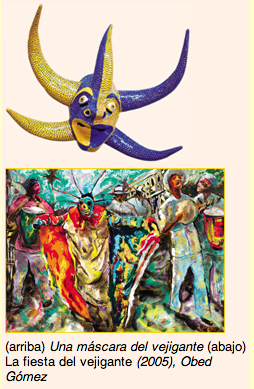 Pg 174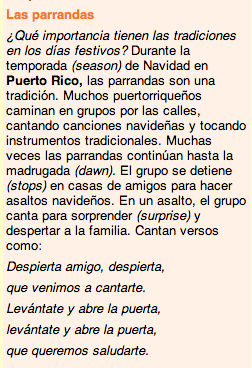 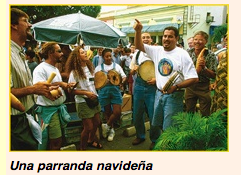 